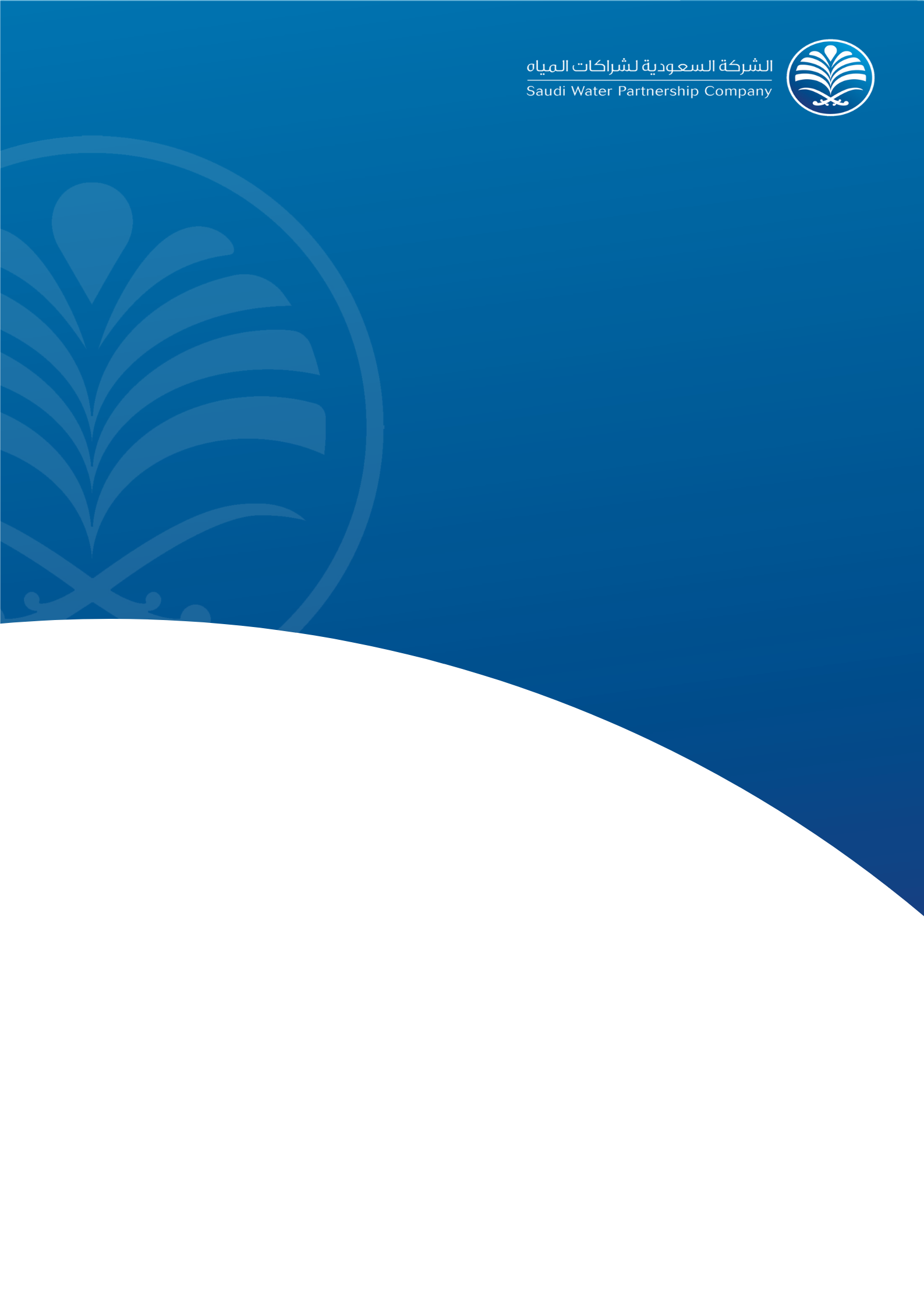 construction Award Formconstruction Award Formconstruction Award FormCompany nameproject nameSupport DucmentAQQLC report Achieved percentage of Local Content ScoreAchieved percentage of Local Content ScoreRTR certificate Completion Duration monthsCompletion Duration monthsHSE ReportHSE (No LTI No Fatality)HSE (No LTI No Fatality)Number of  design Changes requestDesign Maturity (No of design Changes)Design Maturity (No of design Changes)Monthly report Progress (Actual overall completion progress at the first year)Progress (Actual overall completion progress at the first year)GOSI certificateSaudization percentageSaudization percentageConfirmation statement Did all Related Construction Permits secured within three months from PCDid all Related Construction Permits secured within three months from PCNo of claims Claims (Number of Claim/Force Majeure during Construction)Claims (Number of Claim/Force Majeure during Construction)Completion date of IPASS sysSettlement System (When the Settlement System completed)Settlement System (When the Settlement System completed)